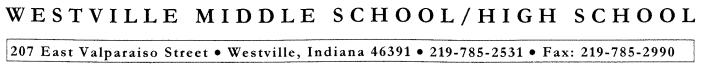 Lunch Makeup NoticeThose serving lunch makeups should report to the room listed above immediately after getting lunch. These students should go to the front of the line and should have limited interaction with other students. No talking is allowed during lunch makeups. Students should bring the assignment with them that they have been asked to complete, unless it is being provided to the room supervisor. They should also bring all the materials needed to complete the assignment successfully.Progressive consequences for failure to serve lunch makeups on the date assigned are as follows:1st failure to serve: After-School Detention
2nd failure to serve: Two After-School Detentions
3rd failure to serve: Referral to the Office for Potential further disciplineStudents who have missing assignments will initially be assigned a lunch makeup. Teachers may, at their option, during a 9 week interval, assign after school detentions for subsequent missing work.Alissa Schnick
PrincipalDaniel McKibben
Guidance CounselorJacob Stafford
Athletic Director/Assistant PrincipalDonna Bunch
Social WorkerTeacher’s NameSubjectDateYou have been assigned to a lunch makeup forYou have been assigned to a lunch makeup forYou have been assigned to a lunch makeup forYou have been assigned to a lunch makeup forYou have been assigned to a lunch makeup forin the followingDatelocation:   Room Room Room Student Name:Missing Work: